OBJEDNÁVKA 2022odběratel:odběratel:odběratel:vyřizuje:vyřizuje:Jaroslav Erlec 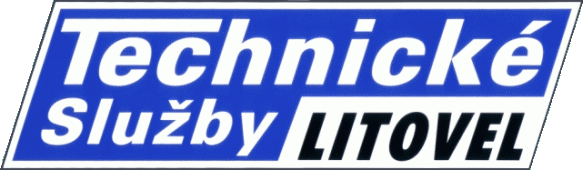 TECHNICKÉ SLUŽBY LITOVELpříspěvková organizaceCholinská 1008784 01 LitovelIČO: 71240233DIČ: CZ71240233datum:datum:                         20. 10.2022TECHNICKÉ SLUŽBY LITOVELpříspěvková organizaceCholinská 1008784 01 LitovelIČO: 71240233DIČ: CZ71240233číslo objednávky:číslo objednávky:OBJ-80/2022TECHNICKÉ SLUŽBY LITOVELpříspěvková organizaceCholinská 1008784 01 LitovelIČO: 71240233DIČ: CZ71240233dodavatel:dodavatel:dodavatel:TECHNICKÉ SLUŽBY LITOVELpříspěvková organizaceCholinská 1008784 01 LitovelIČO: 71240233DIČ: CZ71240233Tegart s.r.o.
Pobočka/kor.adresa: Kollárova 808/5, 784 01 Litovel
Sídlo: Slavíčkova 840/1b, 638 00 Brno - LesnáTegart s.r.o.
Pobočka/kor.adresa: Kollárova 808/5, 784 01 Litovel
Sídlo: Slavíčkova 840/1b, 638 00 Brno - LesnáTegart s.r.o.
Pobočka/kor.adresa: Kollárova 808/5, 784 01 Litovel
Sídlo: Slavíčkova 840/1b, 638 00 Brno - LesnáTegart s.r.o.
Pobočka/kor.adresa: Kollárova 808/5, 784 01 Litovel
Sídlo: Slavíčkova 840/1b, 638 00 Brno - Lesnátelefon: 585 342 257, 585 341 445585 342 257, 585 341 445Tegart s.r.o.
Pobočka/kor.adresa: Kollárova 808/5, 784 01 Litovel
Sídlo: Slavíčkova 840/1b, 638 00 Brno - LesnáTegart s.r.o.
Pobočka/kor.adresa: Kollárova 808/5, 784 01 Litovel
Sídlo: Slavíčkova 840/1b, 638 00 Brno - Lesná585 342 134585 342 134Tegart s.r.o.
Pobočka/kor.adresa: Kollárova 808/5, 784 01 Litovel
Sídlo: Slavíčkova 840/1b, 638 00 Brno - LesnáTegart s.r.o.
Pobočka/kor.adresa: Kollárova 808/5, 784 01 Litovel
Sídlo: Slavíčkova 840/1b, 638 00 Brno - Lesnáe-mail (ředitel):erlec@ts-litovel.czerlec@ts-litovel.czTegart s.r.o.
Pobočka/kor.adresa: Kollárova 808/5, 784 01 Litovel
Sídlo: Slavíčkova 840/1b, 638 00 Brno - LesnáTegart s.r.o.
Pobočka/kor.adresa: Kollárova 808/5, 784 01 Litovel
Sídlo: Slavíčkova 840/1b, 638 00 Brno - Lesnáe-mail (účetní):kovarova@ts-litovel.czkovarova@ts-litovel.czTegart s.r.o.
Pobočka/kor.adresa: Kollárova 808/5, 784 01 Litovel
Sídlo: Slavíčkova 840/1b, 638 00 Brno - LesnáTegart s.r.o.
Pobočka/kor.adresa: Kollárova 808/5, 784 01 Litovel
Sídlo: Slavíčkova 840/1b, 638 00 Brno - Lesnáhttp://www.ts-litovel.czhttp://www.ts-litovel.czhttp://www.ts-litovel.czTegart s.r.o.
Pobočka/kor.adresa: Kollárova 808/5, 784 01 Litovel
Sídlo: Slavíčkova 840/1b, 638 00 Brno - LesnáTegart s.r.o.
Pobočka/kor.adresa: Kollárova 808/5, 784 01 Litovel
Sídlo: Slavíčkova 840/1b, 638 00 Brno - Lesnápopis:popis:popis:popis:popis:popis:Dle Vaší cenové nabídky ze dne 19.10. 2022 objednávám dlaždicské práce na ulici Příčná v Litovli Termín plnění: do 30. 11. 2022Dodací a fakturační adresa je uvedena v hlavičce. Fakturu lze zasílat i elektronicky na výše uvedený e-mail účetní.Prosím, aby ve faktuře bylo uvedeno i číslo objednávky. Děkuji.                                                                                                                          _______________________________________Dle Vaší cenové nabídky ze dne 19.10. 2022 objednávám dlaždicské práce na ulici Příčná v Litovli Termín plnění: do 30. 11. 2022Dodací a fakturační adresa je uvedena v hlavičce. Fakturu lze zasílat i elektronicky na výše uvedený e-mail účetní.Prosím, aby ve faktuře bylo uvedeno i číslo objednávky. Děkuji.                                                                                                                          _______________________________________Dle Vaší cenové nabídky ze dne 19.10. 2022 objednávám dlaždicské práce na ulici Příčná v Litovli Termín plnění: do 30. 11. 2022Dodací a fakturační adresa je uvedena v hlavičce. Fakturu lze zasílat i elektronicky na výše uvedený e-mail účetní.Prosím, aby ve faktuře bylo uvedeno i číslo objednávky. Děkuji.                                                                                                                          _______________________________________Dle Vaší cenové nabídky ze dne 19.10. 2022 objednávám dlaždicské práce na ulici Příčná v Litovli Termín plnění: do 30. 11. 2022Dodací a fakturační adresa je uvedena v hlavičce. Fakturu lze zasílat i elektronicky na výše uvedený e-mail účetní.Prosím, aby ve faktuře bylo uvedeno i číslo objednávky. Děkuji.                                                                                                                          _______________________________________Dle Vaší cenové nabídky ze dne 19.10. 2022 objednávám dlaždicské práce na ulici Příčná v Litovli Termín plnění: do 30. 11. 2022Dodací a fakturační adresa je uvedena v hlavičce. Fakturu lze zasílat i elektronicky na výše uvedený e-mail účetní.Prosím, aby ve faktuře bylo uvedeno i číslo objednávky. Děkuji.                                                                                                                          _______________________________________Dle Vaší cenové nabídky ze dne 19.10. 2022 objednávám dlaždicské práce na ulici Příčná v Litovli Termín plnění: do 30. 11. 2022Dodací a fakturační adresa je uvedena v hlavičce. Fakturu lze zasílat i elektronicky na výše uvedený e-mail účetní.Prosím, aby ve faktuře bylo uvedeno i číslo objednávky. Děkuji.                                                                                                                          _______________________________________Organizace je zapsána v obchodním rejstříku Krajského soudu Ostrava, oddílu Pr, vložce 984Organizace je zapsána v obchodním rejstříku Krajského soudu Ostrava, oddílu Pr, vložce 984Organizace je zapsána v obchodním rejstříku Krajského soudu Ostrava, oddílu Pr, vložce 984Organizace je zapsána v obchodním rejstříku Krajského soudu Ostrava, oddílu Pr, vložce 984Organizace je zapsána v obchodním rejstříku Krajského soudu Ostrava, oddílu Pr, vložce 984Organizace je zapsána v obchodním rejstříku Krajského soudu Ostrava, oddílu Pr, vložce 984vyhotovil: LACHNIT Kamil (skladník – zásobovač); e-mail: lachnit@ts-litovel.czvyhotovil: LACHNIT Kamil (skladník – zásobovač); e-mail: lachnit@ts-litovel.czvyhotovil: LACHNIT Kamil (skladník – zásobovač); e-mail: lachnit@ts-litovel.czvyhotovil: LACHNIT Kamil (skladník – zásobovač); e-mail: lachnit@ts-litovel.czvyhotovil: LACHNIT Kamil (skladník – zásobovač); e-mail: lachnit@ts-litovel.czvyhotovil: LACHNIT Kamil (skladník – zásobovač); e-mail: lachnit@ts-litovel.cz